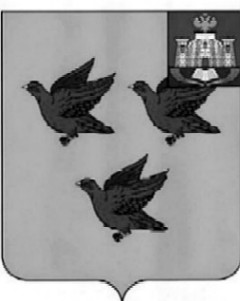 РОССИЙСКАЯ ФЕДЕРАЦИЯОРЛОВСКАЯ ОБЛАСТЬАДМИНИСТРАЦИЯ ГОРОДА ЛИВНЫ ПОСТАНОВЛЕНИЕ 27 января 2022 года                                                                                   № 1            г. ЛивныО внесение изменений в постановление администрации города Ливны от 17 мая 2021 года №40«Об утверждении Положения об оплате трудаработников муниципального казенного учреждениягорода Ливны «Централизованная бухгалтерия»Руководствуясь статьей 144 Трудового кодекса Российской Федерации, Федеральным законом от 06 октября 2003 года №131-ФЗ «Об общих принципах организации местного самоуправления в Российской Федерации», Уставом города Ливны, администрация города Ливны п о с т а н о в л я е т:1. Внести в приложение к постановлению администрации города Ливны от 17 мая 2021 года «Об утверждении Положения об оплате труда работников муниципального казенного учреждения города Ливны «Централизованная бухгалтерия» следующие изменения:1) пункт14 изложить в следующей редакции:    «14. Базовая единица работникам Учреждения устанавливается в следующих размерах:бухгалтер-ревизор I категории (высшее профессиональное (экономическое) образование и стаж работы в должности бухгалтера-ревизора II категории не менее 3 лет) – 6839,00 рублей,бухгалтер-ревизор II категории (высшее профессиональное (экономическое) образование  без предъявления требований к стажу работы или среднее профессиональное (экономическое) образование и стаж работы в должности бухгалтера-ревизора не менее 3 лет) – 6422,00 рубля,бухгалтер-ревизор (среднее профессиональное (экономическое) образование без предъявления требований к стажу или специальная подготовка по установленной программе и стаж работы по учету и контролю не менее 3 лет) - 6005,00 рублей,бухгалтер I категории (высшее профессиональное (экономическое) образование и стаж работы в должности бухгалтера II категории не менее 3 лет) – 6422,00 рубля,бухгалтер II категории (высшее профессиональное (экономическое) образование  без предъявления требований к стажу работы или среднее профессиональное (экономическое) образование и стаж работы в должности бухгалтера не менее 3 лет) – 6005,00 рублей,бухгалтер (среднее профессиональное (экономическое) образование без предъявления требований к стажу или специальная подготовка по установленной программе и стаж работы по учету и контролю не менее 3 лет)-5587,00 рублей,специалист в сфере закупок – 6898,00 рублей,уборщица – 4575,00 рублей,кассир – 4575,00 рублей.»;2) пункт 19 изложить в следующей редакции:«19. Базовая единица директору-главному бухгалтеру, заместителю главного бухгалтера Учреждения устанавливается в размере 6422,00 рубля.».2. Настоящее постановление распространяется на правоотношения, возникшие с 01 января 2022 года.3. Опубликовать настоящее постановление в газете «Ливенский вестник» и разместить на сайте администрации города Ливны в сети «Интернет».4. Контроль за исполнением настоящего постановления возложить на первого заместителя главы администрации города Ливны Орловской области.Исполняющий обязанностиглавы города                                                                                     Л.И.Полунина